Python (High School)Python Beginners Tutorial | Getting Started | Basic Programming 1 - Bing videoPython Beginners Tutorial | If Else Loops| Basic Programming 2 - YouTubePython Beginners Tutorial | Python Functions | Basic Programming 3 - YouTube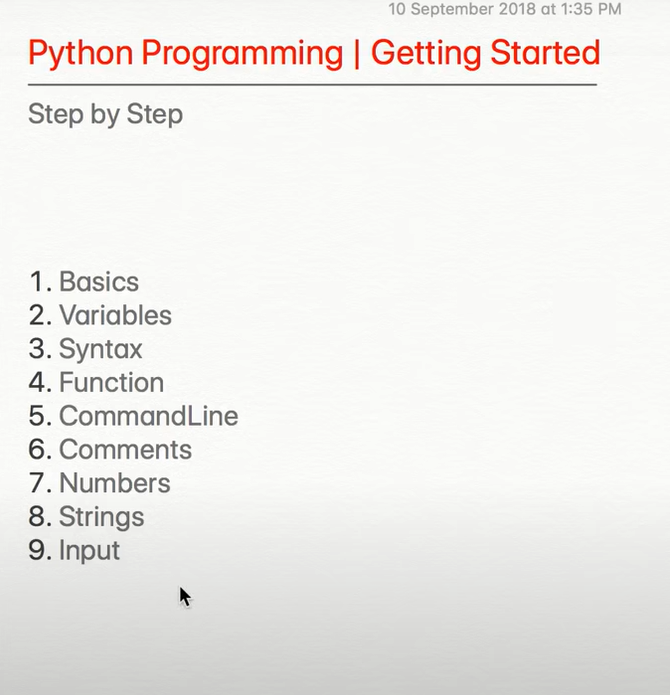 	 9 videos in total to series Python - Basic Operators (tutorialspoint.com)	Math operators + Basics Input and Output in Python - GeeksforGeeks	Message, Integer + more Conditionals and Flow Control (utexas.edu)	if , elif, else statements and has a chapter (1) that has an intro to python 	Also Scientific Python and Numerical Linear Algebra chapter Python Loops (w3schools.in)	For loop, while loop, and nested loop graphical representation and example Python Boolean Logic: Not As Scary As It Sounds • The Hello World Program	Boolean Learn Python Core | Sololearn	Given in PowerPoint slide		Basics + morePython Tutorial (w3schools.com)Given in PowerPoint slide		Run code Learn Python - Free Interactive Python TutorialGiven in PowerPoint SlideLearn BasicsData Science Tutorials Advanced Tutorials 